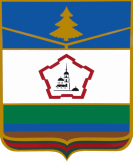    ЗАКЛЮЧЕНИЕКОНТРОЛЬНО-СЧЕТНОЙ ПАЛАТЫПОЧЕПСКОГО РАЙОНАНА ПРОЕКТ РЕШЕНИЯПОЧЕПСКОГО РАЙОННОГО СОВЕТА НАРОДНЫХ ДЕПУТАТОВ«О БЮДЖЕТЕ МУНИЦИПАЛЬНОГО ОБРАЗОВАНИЯ «ПОЧЕПСКИЙ РАЙОН» НА 2020 ГОДИ ПЛАНОВЫЙ ПЕРИОД 2021 и 2022 ГОДОВ»ПОЧЕП -2019Общие положения.1.1. Заключение Контрольно-счётной палаты Почепского района на проект решения Почепского районного Совета народных депутатов «О бюджете муниципального образования «Почепский район» на 2020 год и плановый период 2021 и 2022 годов» (далее – проект Решения о бюджете) подготовлено в соответствии со статьей 157 Бюджетного кодекса Российской Федерации, Положением о контрольно-счетном органе Почепского района - Контрольно-счетной палате Почепского района, Стандартом внешнего финансового муниципального контроля 101 «Порядок осуществления предварительного контроля формирования бюджета на очередной финансовый год и на плановый период», статьей 4 Порядка составления, рассмотрения и утверждения районного бюджета ( далее – Порядок о бюджетном процессе), а также порядка представления, рассмотрения и утверждения отчетности об исполнении районного бюджета и его внешней проверки и по итогам проведённой Контрольно-счётной палатой Почепского района (далее – КСП Почепского района) экспертизы проекта Решения о бюджете, предусмотренной Планом работы на 2019 год.1.2. Проект решения о бюджете размещён на официальной странице администрации Почепского района (https://www.admpochep.ru) 12.11.2019 года, что соответствует принципу прозрачности (открытости), установленному статьёй 36 Бюджетного кодекса Российской Федерации.1.3. Проект Решения о бюджете, а также документы и материалы, предоставляемые одновременно с ним, внесены в Почепский районный Совет народных депутатов 15.11.20190 года, что соответствует статье 4 Порядка (не позднее 15 ноября текущего финансового года).Проект Решения о бюджете, а также документы и материалы, предоставляемые одновременно с ним, поступили в КСП Почепского района 15.11.2018 года. Также представлено решение коллегии при главе администрации района от 14.11.2018 года № 4 об одобрении и внесении проекта Решения о бюджете в Почепский районный Совет народных депутатов.1.5. Состав документов и материалов, представленных одновременно с проектом Решения о бюджете, в целом соответствует перечню, установленному статьёй 184.2 Бюджетного кодекса Российской Федерации и статьёй 3 Порядка о бюджетном процессе.1.6. Состав показателей, представляемых для утверждения в проекте Решения о бюджете, соответствует требованиям статьи 184.1 Бюджетного кодекса Российской Федерации и статьи 2 Порядка о бюджетном процессе.1.7. Представленный проект бюджета муниципального образования «Почепский район» на 2020 и плановый период 2021 и 2022 годов (далее - проект бюджета) составлен сроком на три года (очередной финансовый год и плановый период), что соответствует статье 169 Бюджетного кодекса Российской Федерации.1.8. По результатам экспертизы проекта бюджета и анализа документов и материалов, представленных одновременно с ним, установлено, что проект бюджета Почепского района составлен в соответствии с требованиями, установленными статьёй 172 Бюджетного кодекса Российской Федерации, и в целом основывается на:- положениях послания Президента Российской Федерации Федеральному Собранию Российской Федерации, определяющих бюджетную политику (требования к бюджетной политике) в Российской Федерации;- основных направлениях бюджетной и налоговой политики Почепского района;- прогнозе социально-экономического развития Почепского района;- проектах муниципальных программ Почепского района, проектах изменений указанных программ.2. Прогноз социально-экономического развития Почепского района на 2020 - 2022 годы.Прогноз социально-экономического развития Почепского района на 2020 - 2022 годы (далее - среднесрочный прогноз) представлен одновременно с проектом Решения о бюджете. Среднесрочный прогноз разработан на трёхлетний период, что соответствует требованиям статьи 173 Бюджетного кодекса Российской Федерации. Среднесрочный прогноз разработан в соответствии с федеральным законодательством на основе сценарных условий развития экономики Российской Федерации на 2020 – 2022 годы, подготовленных Министерством экономического развития Российской Федерации, и статистических данных за 2014-2018 годы с учётом итогов социально-экономического развития Почепского района за первое полугодие 2019 года. Представленный среднесрочный прогноз разработан в 2 вариантах (консервативный и базовый), предусмотренных Порядком разработки, корректировки, осуществления мониторинга и контроля реализации прогноза социально-экономического развития Почепского района на среднесрочный период, утверждённым постановлением администрации Почепского района от 24.06.2016 №488/18.При разработке проекта бюджета Почепского района на 2020 год и плановый период 2021 и 2022 годов за основу принят 1 (базовый) вариант среднесрочного прогноза, характеризующий основные тенденции и параметры развития экономики и социальной сферы Почепского района.Проект бюджета Почепского района составлен, базируясь на среднесрочном прогнозе, в том числе учитывая динамику его основных параметров (промышленное производство, сельское хозяйство, инвестиции в основной капитал, фонд заработной платы, потребительские цены), что соответствует статье 169 Бюджетного кодекса Российской Федерации.3. Основные характеристики бюджета Почепского района на 2020 год и на плановый период 2021 и 2022 годов.В пунктах 1,2 проекта о бюджете предлагается утвердить основные характеристики бюджета муниципального образования «Почепский район» на 2020 год и на плановый период 2021 и 2022 годов (общий объем доходов, общий объем расходов, дефицит (профицит) бюджета).Согласно Бюджетному кодексу Российской Федерации составление проекта бюджета на очередной финансовый год и плановый период должно осуществляться с учётом исполнения бюджета в отчётном финансовом году и ожидаемого исполнения в текущем финансовом году. Оценка ожидаемого исполнения бюджета, представленная в составе документов и материалов (далее - оценка ожидаемого исполнения бюджета), подготовлена в разрезе разделов классификации расходов бюджета. Данные об основных параметрах районного бюджета на 2018 - 2022 годы представлены ниже. В соответствии с проектом Решения о бюджете в 2020 году относительно ожидаемого исполнения бюджета в 2019 году предусматривается увеличение доходов районного бюджета на 16,9 процентов, в 2021 году относительно прогноза 2020 года – снижение на 7,8 процентов, в 2022 году относительно прогноза 2021 года – снижение на 16,0 процентов. В целом планируется, что за 2020 - 2022 годы доходы бюджета Почепского района снизятся на 9,4 процентов относительно оценки ожидаемого исполнения бюджета 2019 года.Согласно представленному проекту бюджета общий объём расходов бюджета запланирован в 2020 году с увеличением объёма расходов по отношению к ожидаемому исполнению бюджета 2019 года на 13,2 процентов, в 2021 году - с уменьшением общего объёма расходов по отношению к прогнозу 2020 года на 7,8 процента, в 2022 году - со снижением общего объёма расходов по отношению к 2021 году на 8,0 процентов. В соответствии с представленным проектом планируется принятие сбалансированного бюджета на 2020-2022года (без дефицита).Также пунктом 2 проекта Решения о бюджете предлагается установить условно утверждённые расходы районного бюджета на 2021 год в объёме 6 451,1 тыс. рублей или 2,5 процента общего объёма расходов (без учета расходов бюджета, предусмотренных за счет межбюджетных трансфертов из других бюджетов бюджетной системы Российской Федерации, имеющих целевое назначение), на 2022 год – в объёме 13 100,9 тыс. рублей или 5,0 процентов общего объёма расходов (без учета расходов бюджета, предусмотренных за счет межбюджетных трансфертов из других бюджетов бюджетной системы Российской Федерации, имеющих целевое назначение), что соответствует требованиям статьи 184.1 Бюджетного кодекса Российской Федерации. В пункте 4 проекта бюджета предлагается утвердить нормативы отчислений между бюджетом муниципального образования «Почепский район» и бюджетами поселений, что соответствует требованиям статьи 63 Бюджетного кодекса Российской Федерации. Объёмы бюджетных ассигнований, направляемых на исполнение публичных нормативных обязательств, в структуре расходов бюджета Почепского района составят: в 2020 году – 2,2 процента (или 17 549,2 тыс. рублей), в 2021 году – 2,6 процента (или 18 809,8 тыс. рублей), в 2022 году -3,1 процента (или 19 178,9 тыс. рублей) и соответствуют объёму, указанному в пункте 11 проекта Решения о бюджете.В структуре общих расходов бюджета муниципального образования на исполнение публичных нормативных обязательств весь объём приходится на раздел 10 «Социальная политика» и включает в себя выплаты ежемесячных денежных средств на содержание и проезд ребенка, переданного на воспитание в семью опекуна (попечителя), в приемную семью, выплаты единовременного пособия при всех формах устройства детей, лишенных родительского попечения, в семью.Источником финансирования указанных публичных нормативных выплат являются средства областного бюджета.Анализ показал, что бюджетные ассигнования на 2020-2022 годы, запланированные на исполнение публичных нормативных обязательств, соответствуют данным проекта областного закона о бюджете.4. Доходы бюджета.Предлагаемые к утверждению проектом Решения о бюджете объёмы доходов бюджета муниципального образования «Почепский район» на 2020-2022 годы, в основном определены исходя из ожидаемого поступления доходов в 2019 году и на основании базового варианта (1 варианта) прогноза социально-экономического развития Почепского района на 2020-2022 годы с учётом изменения налогового и бюджетного законодательства Российской Федерации в соответствии с Основными направлениями бюджетной и налоговой политики Почепского района на 2020 год и на плановый период 2021 и 2022 годов, представленными одновременно с проектом Решения.Отражённые в проекте Решения о бюджете доходы отнесены к группам, подгруппам и статьям классификации доходов бюджетов Российской Федерации по видам доходов в соответствии положениями статей 20, 41, 42, 46, 61.1, 62 Бюджетного кодекса Российской Федерации и Приказа Минфина России от 06.06.2019 N 85н (ред. от 17.09.2019) "О Порядке формирования и применения кодов бюджетной классификации Российской Федерации, их структуре и принципах назначения"  (далее - Приказ № 85н), положения которого применяются к правоотношениям, возникающим при составлении и исполнении бюджетов  бюджетной системы Российской Федерации начиная с бюджетов бюджетной системы Российской Федерации на 2020 год.Прогноз доходов бюджета сформирован с учётом прогноза социально- экономического развития Почепского района, в условиях действующего на день внесения проекта Решения о бюджете законодательства о налогах и сборах, бюджетного законодательства Российской Федерации, что соответствует требованиям статьи 174.1 Бюджетного кодекса Российской Федерации.В составе материалов и документов к проекту Решения о бюджете представлен Реестр источников доходов бюджета Почепского района на 2020 год и на плановый период 2021-2022 годов (далее - Реестр источников доходов). Статьёй 47.1 Бюджетного кодекса Российской Федерации установлено, что реестры источников доходов местных бюджетов формируются и ведутся в порядке, установленном местной администрацией. В ходе подготовки заключение установлено наличие Порядка формирования и ведения источников доходов районного бюджета, утвержденного постановлением администрации Почепского района от 07.08.2017 № 613.В пункте 6 проекта Решения о бюджете предлагается утвердить перечень главных администраторов доходов бюджета муниципального образования «Почепский район» (Приложения 3-5 к проекту), что соответствует требованиям статьи 184.1 Бюджетного кодекса Российской Федерации и пункту 3.1 Порядка бюджетного процесса.Оценка закреплемых за главными администраторами кодов доходов показала, что примененные коды доходов не в полной мере соответствуют требованиям Приказа 85н.Так, вышеуказанными приложениями за главными администраторами (администрацией Почепского района, департаментом региональной безопасности Брянской области, Федеральной службой по ветеренарному и фитосанитарному надзору, Федеральной службой по надзору в сфере транспорта, Федеральной службой по надзору в сфере защиты прав потребителей и благополучия человека, Федеральной антимонопольной службой, Министерством РФ по делам гражданской обороны, чрезвычайным ситуациям и ликвидации последствий стихийных бедствий, Федеральной налоговой службой, Министрерством внутренних дел РФ, Федеральной службой государственной регистрации, кадастра и картографии, Генеральной прокуратурой РФ) закрепляюся коды доходов не действующие в планируемом периоде.При анализе Приложений 3-5 «Перечень главных администраторов доходов бюджета Почепского района» и реестра источников доходов бюджета Почепского района на 2020 год на плановый период 2021 и 2022 годов установлено следующее.          В Приложении 5 к проекту Решения о бюджете:- по коду классификации доходов 048 1 16 10120 000000 140 «Доходы от денежных взысканий (штрафов), поступающие в счет погашения задолженности, образовавшейся до 1 января 2020 года, подлежащие зачислению в бюджеты бюджетной системы Российской Федерации, по нормативам, действующим до 1 января 2020 года» главным администратором доходов бюджета установлена Федеральная служба по надзору в сфере природопользования. Однако в представленном Реестре источников доходов бюджета Почепского района на 2020 год и на плановый период 2021 и 2022 годов указанный доходный источник не закреплен.В реестре источников доходов бюджета Почепского района на 2020 год и на плановый период 2021 и 2022 годов:- по кодам классификации доходов 927 1 16 01053 01 0000 140 «Административные штрафы, установленные Кодексом Российской Федерации об административных правонарушениях», 927 1 16 01063 01 0000 140 «Административные штрафы, установленные Главой 6 Кодекса Российской Федерации об административных правонарушениях, за административные правонарушения, посягающие на здоровье, санитарно-эпидемиологическое благополучие населения и общественную нравственность, налагаемые мировыми судьями, комиссиями по делам несовершеннолетних и защите их прав», 927 1 16 01073 01 0000 140 «Административные штрафы, установленные Главой 7 Кодекса Российской Федерации об административных правонарушениях, за административные правонарушения в области охраны собственности, налагаемые мировыми судьями, комиссиями по делам несовершеннолетних и защите их прав», 927 1 16 01203 01 0000 140 «Административные штрафы, установленные Главой 20 Кодекса Российской Федерации об административных правонарушениях, за административные правонарушения, посягающие на общественный порядок и общественную безопасность, налагаемые мировыми судьями, комиссиями по делам несовершеннолетних и защите их прав» главным администратором доходов бюджета установлена администрация Почепского района (код администратора 927). При этом в Приложении 3 к проекту Решения о бюджете вышеуказанные доходные источники не закреплёны за администрацией Почепского района.При анализе Приложения 1 «Доходы бюджета муниципального образования на 2020 год и плановый период 2021 и 2022 годов» (далее – Приложение 1) и реестра источников доходов бюджета Почепского района на 2020 год на плановый период 2021 и 2022 годов установлено следующее.В реестре источников по коду бюджетной классификации 1 16 10120 000000 140 «Доходы от денежных взысканий (штрафов), поступающие в счет погашения задолженности, образовавшейся до 1 января 2020 года, подлежащие зачислению в бюджеты бюджетной системы Российской Федерации, по нормативам, действующим до 1 января 2020 года» запланирована общая сумма на 2020 год – 133,0 тыс. рублей, на 2021 год – 147,0 тыс. рублей, на 2020 год – 156,0 тыс. рублей.При этом в Приложении 1 аналогичные прогнозные показатели составляют 149,0 тыс. рублей, 163,0 тыс. рублей и 172,0 тыс. рублей соответственно.Кроме того, в Приложении 1 содержится арифметическая ошибка (некорректно указано значение обобщенного показателя по группе доходов «Штрафы, санкции, возмещение ущерба»). Анализ проекта бюджета, а также информации о прогнозе поступлений доходов в консолидированный бюджет Почепского района и в бюджет Почепского района, содержащейся в пояснительной записке, показал, что доходы, отражённые в проекте бюджета, определены в соответствии с нормативами зачисления в бюджет налоговых и неналоговых доходов, установленными статьями 61.1 и 62 Бюджетного кодекса Российской Федерации.По результатам анализа оценки ожидаемого исполнения бюджета, установлено, что в целом по доходам ожидается превышение уровня утверждённого плана с учётом принятых изменений на 2019 год в объёме 61 644,1 тыс. рублей. При этом ожидаемое исполнение по налоговым доходам составит 105,1 процента утверждённого плана с учётом принятых изменений на 2019 год, неналоговым доходам – 136,5 процентов, безвозмездным поступлениям – 86,5 процентов.В структуре налоговых и неналоговых доходов более 75,0 процентов составляет налог на доходы физических лиц.По сравнению с ожидаемыми поступлениями 2019 года поступления налога на доходы физических лиц в 2020 году увеличатся на 15,7 процентов, в 2021 году увеличатся - на 7,6 процентов к прогнозу 2020 года, в 2022 году увеличатся на 9,6 процентов к прогнозу 2021 года. Прогнозируемый динамика поступления налога на доходы физических лиц (2020 год – 115,7 процентов, 2021 год – 107,6 процентов, 2022 год – 109,6 процентов) в основном соответствует темпам роста фонда заработной платы, предусмотренным прогнозом социально-экономического развития Почепского района, а также с учетом изменения дополнительного норматива отчислений от налога на доходы физических  лиц в бюджет  муниципального  образования «Почепский  район» в размере  на 2020 год  - 33 процента , на 2021  год -  33 процента, на 2022 год – 33 процента.Проектом решения о бюджете прогнозируется увеличение в 2020 году поступлений по сравнению с ожидаемым поступлением в 2019 году по налогам на товары (работы, услуги), реализуемые на территории Российской Федерации, на 113,3 процентов, в 2020 году - на 105,2 процентов, в 2021 году - на 106,1 процент. Рост поступлений указанных доходов связан с ростом в 2020 году норматива зачисления в районный бюджет акцизов на нефтепродукты с 0,1388 процентов до 0,2454 процентов в соответствии с изменением законодательства Брянской области, а также в связи с увеличением протяженности дорог Почепского района со 140,5 киллометров до 252 киллометров.В 2020 году запланировано поступление налогов на совокупный доход в объёме 15 113,0 тыс. рублей (снижение к ожидаемым поступлениям 2019 года составит 96,8 процентов, в 2021 году – 5 559,0 тыс. рублей (36,8 процент прогноза 2020 года), в 2022 году – 2 345,0 тыс. рублей (42,8 процента прогноза 2021 года).  Снижение поступлений данной группы доходов обусловлено уменьшением единого налога на вмененный доход для отдельных видов деятельности в связи с увеличением в 2019 году размера страховых взосов, уплачиваемых индивидуальными предпринимателями в виде фиксированного платежа, с последующим уменьшением исчисленной суммы налога.Проектом Решения о бюджете запланировано поступление по налогам, сборам и регулярным платежам за пользование природными ресурсами в 2020 году в объёме 1 601,0 тыс. рублей (или 97,0 процентов ожидаемого поступления в 2019 году), в 2021 году – 1 601,0 тыс. рублей (или 100,0 процента прогноза 2020 года), в 2022 году – 1 601,0 тыс. рублей (или 100,0 процента прогноза 2020 года). При этом уточненные плановые назначения по налогам, сборам и регулярным платежам за пользование природными ресурсами утверждены в объёме 1 536,0 тыс. рублей, ожидаемое исполнение бюджета за 2019 год – 107,4 процентов (1 650,0 тыс. рублей). В пояснительной записке к законопроекту отмечено, что расчёт плановых назначений основан на данных главного администратора доходов.Анализ прогнозируемых в 2020 году и плановом периоде 2021 и 2022 годов отдельных видов доходов, с учётом утверждённых главными администраторами доходов методик прогнозирования отдельных видов доходов, показал следующее. Приказом финансового управления администрации Почепкого района от 02.09.2016 №19 утверждена Методика прогнозирования доходов бюджета Почепского муниципального района и Почепского городского поселения по основным видам налоговых и неналоговых доходов на очередной финансовый год и плановый период (далее – Методика прогнозирования доходов), включающая в себя:1) Расчёт прогноза доходов, получаемых в виде арендной либо иной платы за передачу в возмездное пользование государственного и муниципального имущества (за исключением имущества бюджетных и автономных учреждений, а также имущества государственных и муниципальных унитарных предприятий, в том числе казенных).Прогноз вышеуказанных доходов, рассчитывается исходя из:- прогнозного начисления платежей без учета норматива распределения между уровнями бюджетной системы;- расчетной собираемости;- прогнозируемой задолженности на начало отчетного периода;- коэффициента погашения задолженности в прогнозируемом периоде;- норматива распределения для зачисления в доход бюджета района.Указанные доходы в 2020 году запланированы на 6,0 процентов больше объёма плановых показателей, предусмотренных на 2019 год (5 732,0 тыс. рублей).В результате анализа прогноза по указанному виду дохода установлено, что плановые поступления, представленные администратором доходов (администрацией Почепского района), не содержат арифметических расчетов, что не позволяет оценить обоснованность прогнозного показателя.2) Расчёт прогноза доходов от сдачи в аренду имущества, находящегося в оперативном управлении органов управления муниципальных районов и созданных ими учреждений (за исключением имущества муниципальных бюджетных и автономных учреждений) (КБК 111 05035 05 0000 120) в соответствии с проектом бюджета запланированы в 2020 году в объёме 305,0 тыс. рублей, в 2021 году в объёме 310,0 тыс. рублей, в 2022 году в объёме 315,0 тыс. рублей.Прогноз вышеуказанных доходов, рассчитывается исходя из:- суммы годовых начислений доходов от арендной платы за муниципальное имущество согласно заключенным договорам аренды по состоянию на 1 октября текущего года;- дополнительных или выпадающих доходов от сдачи в аренду муниципального имущества в связи с увеличением (снижением) площадей имущества, сдаваемого в аренду и планируемым взысканием задолженности прошлых лет;- прогнозного коэффициента-дефлятора, принимаемого к ставке арендной платы либо к оценочной стоимости имущества в прогнозируемом периоде.Указанные доходы в 2020 году запланированы на 1,6 процента меньше объёма плановых показателей, предусмотренных на 2019 год (300,0 тыс. рублей). Вместе с тем, согласно информации из пояснительной записки прогноз по указанному виду доходов рассчитан исходя из суммы фактически заключенных договоров аренды на 2019 год, что не соответствует объему предполагаемых к утверждению показателям. Кроме того, расчет составлен без учета гашения недоимки прошлых лет, что в свою очередь влияет на обоснованность расчётов прогнозного показателя указанного вида доходов.В ходе подготовки заключения Контрольно-счетной палаты на ежеквартальные отчеты об исполнении бюджета за 2019 год неоднократно обращалось внимание на некорректность применяемого кода бюджетной классификации при отражении доходов бюджета, учитывая, что арендуемое имущество находится в составе имущества казны.Следовательно, указанные доходы должны быть запланированы по коду бюджетной классификации 927 1 11 5075 05 0000 120 «Доходы от сдачи в аренду имущества, составляющего казну муниципальных районов (за исключением земельных участков)».   В ходе подготовки заключения на проект Решения о бюджете и анализа утвержденной Методики прогнозирования доходов Контрольно-счетной палатой установлено, что отдельные положения не соответствуют действующему законодательству (Постановлению Правительства РФ от 23.06.2016 N 574 "Об общих требованиях к методике прогнозирования поступлений доходов в бюджеты бюджетной системы Российской Федерации") в части отсутствия характеристики метода расчета прогнозного объема поступлений по каждому виду доходов. Кроме того, утвержденной методикой прогнозирования доходов учтены не все виды доходов, например, доходы от сдачи в аренду имущества казны.Анализ влияний изменений налогового и бюджетного законодательства, вступающего в силу в очередном финансовом году, на прогноз основных налоговых и неналоговых доходов показал, что в расчётных доходах проекта бюджета Почепского района вышеуказанные изменения учтены.Объём безвозмездных поступлений, предусмотренный проектом Решения о бюджете, в 2020 году составит 641 387,2 тыс. рублей, в 2021 году – 579 142,5 тыс. рублей, в 2022 году – 452 348,1 тыс. рублей.При проведении сравнительного анализа объёмов межбюджетных трансфертов, распределённых бюджетам муниципальных образований Брянской области в проекте областного бюджета, и объемов безвозмездных поступлений, предусмотренных проектом Решения о бюджете, установлено следующее.По всем направления безвозмездных поступлений в проекте Решения о бюджете источником финансового обеспечения которых являются субсидии и иные межбюджетные трансферты из областного бюджета, отраженные в приложении к проекту областного бюджета, которым предусматривается распределение межбюджетных трансфертов бюджетам муниципальных образований Брянской области на 2020 год и на плановый период 2021 и 2022 годов, предлагаемые к утверждению показатели соответствуют.4. Расходы бюджета муниципального образования «Почепский район». По результатам проверки соблюдения требований статьи 21 Бюджетного кодекса Российской Федерации и Приказа № 85н по отнесению расходов бюджета, предусмотренных проектом Решения о бюджете, к соответствующим кодам бюджетной классификации установлено, что предлагаемая к утверждению в ведомственной структуре расходов районного бюджета на 2020 год и плановый период 2021-2022 годы, классификация соответствует требованиям бюджетного законодательства.По результатам проверки соблюдения условий формирования расходов бюджета, предусмотренных статьёй 65 Бюджетного кодекса Российской Федерации, установлено, что следующее.В соответствии с пунктом 5 Порядка ведения реестра расходных обязательств Почепского муниципального района, утверждённого постановлением администрации Почепского района от 23.03.2018 № 200, данные реестра расходных обязательств Почепского района используются при составлении проекта районного бюджета на очередной финансовый год и плановый период.На момент проведения экспертизы на сайте администрации Почепского района уточненный Реестр расходных обязательств на 2020-2022 годов не размещен, что не позволяет проверить обоснованность прогнозируемых расходов.В соответствии с положениями Бюджетного кодекса Российской Федерации и Порядка о бюджетном процессе в пункте 9 проекта Решения о бюджете предлагается к утверждению распределение бюджетных ассигнований по разделам, подразделам, целевым статьям (муниципальным программам Почепского района и непрограммным направлениям деятельности), группам и подгруппам видов расходов классификации расходов бюджета на 2020 год и на плановый период 2021 и 2022 годов (Приложение 8).По результатам анализа распределения бюджетных ассигнований по разделам бюджетной классификации расходов установлено следующее.Приложение 8 к проекту Решения о бюджете сформировано по разделам, подразделам, целевым статьям (муниципальным программам и непрограммным направлениям деятельности), группам и подгруппам видов расходов классификации расходов, в целом на основании Приказа № 85н.Сопоставление объёма расходов бюджета по разделам бюджетной классификации расходов на 2020 год и плановый период 2021 и 2022 годов с объёмами расходов, предусмотренными решением о бюджете на 2018 год (с изменениями), а также ожидаемым исполнением в текущем финансовом году и фактическими расходами бюджета за январь-сентябрь 2019 года, показало следующее.По сравнению с ожидаемым исполнением бюджета Почепского района по расходам в 2019 году проектом Решения о бюджете предусмотрено увеличение бюджетных ассигнований на 2020 год по 3 разделам классификации расходов бюджетов, по 6 разделам - уменьшение.Наиболее значительное увеличение бюджетных ассигнований по расходам районного бюджета на 2020 год предусмотрено по следующим разделам расходов.Расходы на «Образование» на 2020 год увеличены на 17,0 процентов. При ожидаемом исполнении в 2019 году в объёме 417 017,0 тыс. рублей на 2020 год предусмотрено 549 698,0 тыс. рублей.Доля указанных расходов в общем объёме расходов бюджета Почепского района на 2020 год составляет 69,0 процентов, в 2019 году (по ожидаемому исполнению бюджета 2019 года – 69,0 проценов). Рост расходов в обусловлен прогнозированием выплат по строительству детского садика на 75 мест, из них 55 мест для детей в возрасте от 1,5 до 3 лет в городе Почепе в рамках регионального проекта «Содействие занятости женщин - создание условий дошкольного образования для детей в возрасте до трех лет» государственной программы «Развитие образования и науки Брянской области». Планируемая сумма расходов на 2020 год составит 104 900,1 тыс. рублей.По разделу 10 «Социальная политика»» темп роста расходов 2020 года к 2019 году имеет положительную динамику и составил 185,7 процентов. При ожидаемом исполнении в 2019 году в объёме 41 991,2 тыс. рублей на 2020 год предусмотрено 77 990,0 тыс. рублей. Рост расходов обусловлен увеличением субвенции Почепскому муниципальному району на обеспечение предоставления жилых помещений детям-сиротам и детям, оставшимся без попечения родителей.Наиболее значительное уменьшение бюджетных ассигнований по расходам бюджета Почепского района на 2019 год предусмотрено по разделу «Жилищно-коммунальное хозяйство», что обусловлено уменьшением размера бюджетных инвестиций в объекты коммунальной инфраструктуры Почепского муниципального района на плановый период более чем на 30,0 процентов.В пункте 8 проекта Решения о бюджете предлагается к утверждению ведомственная структура расходов бюджета Почепского района на 2020 год и на плановый период 2021 и 2022 годов по 6 главным распорядителям бюджетных средств (Приложение 7).По результатам анализа распределения бюджетных ассигнований по ведомственной структуре расходов установлено следующее.Ведомственная структура расходов бюджета Почепского района на 2020-2022 годы сформирована по главным распорядителям бюджетных средств, разделам, подразделам и целевым статьям, предусматривающим привязку бюджетных ассигнований к муниципальным программам, подпрограммам, основным мероприятиям муниципальных программ и непрограммным направлениям деятельности, группам и подгруппам видов расходов классификации расходов бюджетов, в целом на основании Приказа № 85н.В связи с тем, что в материалах к проекту Решения информация об ожидаемом исполнении бюджета Почепского района за 2019 год представлена только в разделе разделов классификации расходов бюджета (а не по ведомтсвенной структуре расходов) не представляется возможным сопоставить объем средств в проекте Решения по главным администраторам бюджетных средств с ожидаемым исполнением в текущем финансовом году.Сопоставление объёма расходов районного бюджета по субъектам бюджетного планирования на 2020 год и на плановый период 2021 и 2022 годов с объёмами расходов, предусмотренными решением о бюджете на 2019 год (с изменениями), показало следующее.По сравнению с 2019 годом на 2020 год по 3 главным распорядителям бюджетных средств предусмотрено уменьшение объёма бюджетных ассигнований (отделу образования администрации Почепского района на 3,6 процентов, финансовому управлению администрации Почепского района на 22,8 процентов, отделу культуры администрации Почепского района на 1,0 процент). Более чем на 70 процентов предусмотрено увеличение бюджетных ассигнований администрации Почепского района, более чем на 6 процентов –Почепскомй районному Совету народных депутатов. По одному главному распорядителю бюджетных средств бюджетные ассигнования предусмотрены в аналогичном объёме (Контрольно-счетная палата Почепского района).Проектом решения на финансовое обеспечение капитальных вложений в объекты государственной (муниципальной) собственности предусмотрены бюджетные ассигнования на 2020 год в сумме 26 985 136 тыс. рублей, на плановый период 2021 год - 43 428 134 тыс. рублей, на 2022 год - 38 503 149 тыс. рублей.Анализ бюджетных ассигнований по направлениям расходования показал, что бюджетные ассигнования на капитальные вложения в объекты государственной (муниципальной) собственности на 2020 год (26 985 136 тыс, рублей) по сравнению с 2019 годом (57 436 526 тыс. рублей) запланированы со значительным уменьшением на 30 451 390 тыс. рублей или в 2,1 раза.Распределение бюджетных ассигнований на осуществление капитальных вложений в объекты государственной (муниципальной) собственности в разрезе подразделов классификации расходов бюджетов приведено в таблице.тыс. рублейВесь объем бюджетных ассигнований запланирован по группе 400 «Капитальные вложения в объекты государственной (муниципальной) собственности» классификации расходов бюджетов и предусмотрен по единственному главному распорядителю – администрации Почепского района.5. Муниципальные программы и непрограммные направления деятельности.Пунктом 10 Проекта Решения о бюджете предлагается к утверждению распределение бюджетных ассигнований по целевым статьям (муниципальным программа и непрограммным направлениям деятельности), группам и подгруппам видов расходов классификации расходов бюджета Почепского района (Приложение 9):на 2020 год по 8 муниципальным программам (99,7 процентов общего объёма расходов) и непрограммным расходам (0,3 процента общего объёма расходов);на плановый период 2021 и 2022 годов:- по 8 муниципальным программам (в 2021 году – 98,8 процентов общего объёма расходов (без учёта условно утверждённых расходов), в 2022 году – 97,5 процентов), непрограммным расходам (в 2021 году – 1,2 процента, в 2022 году – 2,5 процента).Справочно: объём условно утверждённых расходов в 2021 году 2,5 % общего объёма расходов, в 2022 году – 5,0 %.Анализ формирования проекта Решения о бюджете в программном формате осуществлён исходя из пояснительной записки, а также проектов паспортов муниципальных программ Почепского района, иных документов и материалов, представленных одновременно с проектом Решения о бюджте и действующих на момент проведения экспертизы муниципальных программ Почепского района и показал следующее.По сравнению с 2019 годом значительное увеличение доли в общем объеме расходов бюджета наблюдается по муниципальной программе «Реализация полномочий органа местного самоуправления» - рост доли на 19,2 процентных пункта (с 14,2 процента в 2019 году до 33,1 процента в 2020 году), что обусловлено прогнозным увеличением объема бюджетных инвестиций на 2020 год.Доли расходов остальных муниципальных программ в общих расходах первоначального бюджета на 2020 год снижаются.Расходы бюджета Почепского района на 2020 год и на плановый период 2021 и 2022 годов сформированы в рамках 8 действующих муниципальных программ. Реализация двух программ «Развитие въездого туризма в Почепском районе» и «Доступная среда для инвалидов Почепского района» не запланирована. Новых муниципальных программ не предусмотрено.В соответствии с Порядком разработки, реализации и оценки эффективности муниципальных и ведомственных целевых программ Почепского района, утвержденным постановлением администрации Почепского района от 18.10.2017 № 814 разработка муниципальных программ осуществляется на основании перечня муниципальных программ, утверждаемого постановлением администрации Почепского района.Анализ действующего Перечня муниципальных программ, подлежащих разработке и реализации в 2019 и последующих годах, утвержденного постановлением администраци Почепского района от 25.12.2018 № 509 (в редакции от 09.10.2019 № 1484) (далее – Перечень) и проекта бюджета выявил несоответствие предлагаемых к утверждению на 2020 год и на плановый период 2021 и 2022 годов муниципальных программ.Так, Перечень содержит муниципальные программы «Развитие въездого туризма в Почепском районе» и «Доступная среда для инвалидов Почепского района», «Обеспечение защиты прав потребителей в Почепском районе» тогда как их реализация в проекте бюджета не предусмотрена. Необходимо отметить, что в соответствии с положениями Порядка разработки, реализации и оценки эффективности муниципальных и ведомственных целевых программ  Почепского района  муниципальная  программа - это документ стратегического планирования, система мероприятий (взаимоувязанных по задачам, срокам осуществления и ресурсам) и инструментов муниципальной политики, обеспечивающих в рамках реализации ключевых муниципальных функций достижение приоритетов и целей муниципальной политики в сфере социально-экономического развития Почепского района.Кроме того, муниципальная программа разрабатываются исходя из положений посланий Президента Российской Федерации Федеральному Собранию, посланий Президента Российской Федерации о бюджетной политике, отдельных решений Президента Российской Федерации и Правительства Российской Федерации, стратегий (концепций, программ) долгосрочного социально-экономического развития Брянской области, Почепского муниципального района, Федеральных законов, Законов Брянской области, нормативных правовых актов Почепского муниципального района.Стратегией социально-экономического развития Почепского муниципального района на период до 2030 год одной из задач в рамках приоритетного направления «Человеческий капитал и социальная сфера» определено сохранение культурного наследия, вовлечение граждан в культурную жизнь района и использование культурного потенциала для развития туризма.В этой связи, по мнению Контрольно-счетной палаты Почепского района, прекращение реализации муниципальной программы «Развитие туризма в Почепском районе» не соответствует принципам статьи 172 Бюджетного кодекса РФ в части составления проектов бюджетов на основе прогноза социально-экономического развития, бюджетном прогнозе и положений Порядка разработки, реализации и оценки эффективности муниципальных и ведомственных целевых программ Почепского района в части формирование муниципальных программ на основе долгосрочных целей социально-экономического развития и показателей (индикаторов) их достижения и учета положений стратегических документов, утвержденных на федеральном, региональном и местном уровнях.Проведённый анализ паспортов муниципальных программ с приложениями, включающих планы реализации и сведения о показателях (индикаторах) муниципальных программ, установил следующее:- объем внебюджетных средств (от оказания платных услуг) по муниципальным программам «Развитие образования Почепского района», «Реализация полномочий органа местного самоуправления» не включен в состав источников финансирования;- отдельные показатели (индикаторы) реализации муниципальной программы «Развитие образования Почепского района» не имеют увязки с целями и задачами программы (соотношение количества компьютеров, приходящихся на количество обучающихся в образовательных учрежедниях);- отдельные показатели (индикаторы) реализации муниципальной программы «Поддержка местных инициатив» не имеют увязки с финансовым обеспечением программы (при отсутствии финансирования в 2020 году в качестве индикатора на 2020 год утверждена реализация одного адресного проекта). - отдельные показатели (индикаторы) реализации муниципальной программы «Противодействие коррупции» не имеют увязки не имеют увязки с финансовым обеспечением программы (при отсутствии финансирования в 2021 и 2022 годах в качестве индикаторов на 2021 и 2022 годы утверждены количество публикаций и статей в средствах массовой информации, количество печатной продукции с практическими рекомендациями по профилактике коррупции, требующих финасовых затрат). Проведённый анализ проекта Решения о бюджете, а также документов и материалов, представленных одновременно с ним показал, что в 2020 году и в плановом периоде 2021 и 2022 годов будет продолжена работа по реализации мероприятий, определённых Указами Президента Российской Федерации.По результатам анализа соответствия объёмов бюджетных ассигнований, предусмотренных на реализацию муниципальных программ в проекте Решения о бюджете, показателям проектов паспортов муниципальных программ, установлено, что объёмы финансирования, предусмотренные проектом Решения о бюджете, соответствуют объёмам, предусмотренных проектами паспортов муниципальных программ.В проекте Решения о бюджете соблюдены принципы полноты отражения расходов бюджета и общего (совокупного) покрытия расходов бюджета, предусмотренные статьями 32 и 35 Бюджетного кодекса Российской Федерации (отсутствие закрепления конкретных видов расходов за определёнными видами доходов).6. Резервные фонды.Создание резервного фонда администрации Почепского района соответствует положениям статьи 81 Бюджетного кодекса Российской Федерации и Положению о порядке расходования средств резервного фонда администрации Почепского района для предупреждения и ликвидации чрезвычайных ситуаций в части реализации полномочия администрации Почепского района по созданию резерва финансовых ресурсов для ликвидации чрезвычайных ситуаций. Пунктом 20 проекта Решения о бюджете предлагается установить ежегодные размеры резервного фонда в объёме 50,0 тыс. рублей, резервного фонда, что не превышает 3 процентов утверждаемого проектом Решения о бюджете общего объёма расходов бюджета Почепского района и соответствует требованиям пункта 3 статьи 81 Бюджетного кодекса Российской Федерации.7. Дорожный фонд.Пунктом 12 проекта Решения о бюджете предусмотрен объем бюджетных ассигнований дорожного фонда Почепского района в размере 11 018,2 тыс. рублей, 9 443,7 тыс. рублей и 10 434,7 тыс. рублей на 2020, 2021 и 2022 годы соответственно.В соответствии с требованиями пункта 5 статьи 179.4 Бюджетного  кодекса Российской Федерации и Решения Почепского районного Совета народных депутатов от 10.10.2014 № 20 (с изменениями) «О муниципальном дорожном фонде муниципального образования «Почепский район»» объём бюджетных ассигнований дорожного фонда утверждается в размере не менее прогнозируемого объёма доходов, являющихся источниками его формирования, что соответствует требованиям пункта 5 статьи 179.4 Бюджетного кодекса Российской Федерации.Проведенный анализ показал, что прогнозируемый объем доходов, являющихся источниками формирования бюджетных ассигнований дорожного фонда в 2020-2022 годах (доходов от уплаты акцизов на дизельное топливо, моторные масла для дизельных и (или) карбюраторных (инжекторных) двигателей, автомобильный бензин и акцизов на прямогонный бензин уплаты акцизов), проектом установлен в размере 5 443,0 тыс. рублей в 2020 году, 5 728,0 тыс. рублей – в 2021 году и 6 079,0 тыс. рублей в 2022 году. Таким образом, размер дорожного фонда установлен в соответствии с норами действующего бюджетного законодательства.Прогноз доходов от уплаты акцизов на дизельное топливо, моторные масла для дизельных и (или) карбюраторных (инжекторных) двигателей, автомобильный бензин и акцизов на прямогонный бензин рассчитан с учетом изменения налогового и бюджетного законодательства в части изменения ставок акцизов и увеличения нормативов распределения акцизов в консолидированный бюджет Брянской области.В расчёте учтена передача из консолидированного бюджета Брянской области в бюджет Почепского муниципального района доля на уровне 0,2454 процентов на нефтепродукты в соответствии с частью 3.1 статьи 58 Бюджетного кодекса Российской Федерации.Согласно реестру источников доходов бюджета на 2020-2022 годы, повышение доходов от уплаты акцизов на нефтепродукты в 2020 году по сравнению с ожидаемым исполнением 2019 года составит 643,0 тыс. рублей или 15,5 процентов. Анализ расходов бюджетных ассигнований дорожного фонда по направлениям расходования в области показал следующее.Основным направлением расходования бюджетных ассигнований дорожного фонда Почепского района, является дорожная деятельность в отношении автомобильных дорог местного значения в границах населенных пунктов в рамках предоставления иных межбюджетных трансфертов бюджетам поселений на осуществление части полномочий, предусмотреннымх заключенными соглашениями.Исполнение бюджета Почепского района по бюджетным ассигнованиям дорожного фонда в 2018 году составило 99,9 процентов. Согласно оценке ожидаемого исполнения бюджета Почепского района на 2019 год, представленной в составе проекта Решения, исполнение бюджетных ассигнований по подразделу «Дорожное хозяйство (дорожные фонды)» за 2019 год планируется также на уровне 100,0 процентов плановых назначений.8. Дефицит (профицит) бюджета и источники финансирования дефицита бюджета.Исполнение бюджета Почепского района в 2019 году ожидается с профицитом в размере 22 300,6 тыс. рублей при установленном решением о бюджете на 20189 год результата исполнения бюджета - дефицита в размере 22 300,6 тыс. рублей.Проектом Решения о бюджете предусмотрено формирование сбалансированного бюджета (без дефицита).В соответствии с пунктом 28 проекта Решения о бюджете в приложении 12 предлагается утвердить источники внутреннего финансирования дефицита бюджета.При проверке соблюдения положений статьи 23 Бюджетного кодекса Российской Федерации и Приказа № 85н в части отнесения источников внутреннего финансирования дефицита бюджета, отражённых в проекте Решения о бюджете, к соответствующим кодам бюджетной классификации, нарушений не установлено.В соответствии с приложением 12 к проекту Решения запланирован единственный источник финансирования дефицита бюджета - изменение отстатков средств на счете по учету средств бюджета в течении финансового года.9. Выводы:По результатам проведённой экспертизы законопроекта установлено следующее.Проект Решения о бюджете, а также документы и материалы, предоставляемые одновременно с ним, внесены в Почепский районный Совет народных депутатов 14.11.2019 года, что соответствует статье 4 Порядка (не позднее 15 ноября текущего финансового года).Проект решения о бюджете размещён на официальной странице администрации Почепского района (https://www.admpochep.ru) 14.11.2019 года, что соответствует принципу прозрачности (открытости), установленному статьёй 36 Бюджетного кодекса Российской Федерации.Состав документов и материалов, представленных одновременно с проектом Решения о бюджете, в целом соответствует перечню, установленному статьёй 184.2 Бюджетного кодекса Российской Федерации и статьёй 3 Порядка. Состав показателей, представляемых для утверждения в проекте Решения о бюджете, соответствует требованиям статьи 184.1 Бюджетного кодекса Российской Федерации и статьи 2 Порядка. Представленный проект бюджета муниципального образования «Почепский район» на 2020 и плановый период 2021 и 2022 годов составлен сроком на три года (очередной финансовый год и плановый период), что соответствует статье 169 Бюджетного кодекса Российской Федерации.Проект бюджета составлен в соответствии с требованиями, установленными статьёй 172 Бюджетного кодекса Российской Федерации.При разработке проекта бюджета Почепского района на 2020 год и на плановый период 2021 и 2022 годов за основу принят 1 (базовый) вариант среднесрочного прогноза, характеризующий основные тенденции и параметры развития экономики и социальной сферы муниципального образования.В соответствии с проектом Решения о бюджете в 2020 году относительно ожидаемого исполнения бюджета в 2019 году предусматривается увеличение доходов районного бюджета на 16,9 процентов, в 2021 году относительно прогноза 2020 года – снижение на 7,8 процентов, в 2022 году относительно прогноза 2021 года – снижение на 16,0 процентов. В целом планируется, что за 2020 - 2022 годы доходы бюджета Почепского района снизятся на 9,4 процентов относительно оценки ожидаемого исполнения бюджета 2019 года.Согласно представленному проекту бюджета общий объём расходов бюджета запланирован в 2020 году с увеличением объёма расходов по отношению к ожидаемому исполнению бюджета 2019 года на 13,2 процентов, в 2021 году - с уменьшением общего объёма расходов по отношению к прогнозу 2020 года на 7,8 процента, в 2022 году - со снижением общего объёма расходов по отношению к 2021 году на 8,0 процентов. В соответствии с представленным проектом планируется принятие сбалансированного бюджета на 2020-2022года (без дефицита).Источником финансирования утверждаемых проектом Решения о бюджете публичных нормативных выплат являются средства областного бюджета.Анализ показал, что бюджетные ассигнования на 2020-2022 годы, запланированные на исполнение публичных нормативных обязательств, соответствуют данным проекта областного закона о бюджете.В целом в проекте Решения о бюджете соблюдены принципы полноты отражения расходов бюджета и общего (совокупного) покрытия расходов бюджета, предусмотренные статьями 32 и 35 Бюджетного кодекса Российской Федерации (отсутствие закрепления конкретных видов расходов за определёнными видами доходов в законопроекте).Прогноз доходов бюджета сформирован с учётом среднесрочного прогноза (2020 - 2022 годы), в условиях действующего на день внесения проекта Решения о бюджете в Почепский районный Совет народных депутатов законодательства о налогах и сборах, бюджетного законодательства Российской Федерации, что соответствует требованиям статьи 174.1 Бюджетного кодекса Российской Федерации.Проверка и анализ доходов, отражённых в проекте Решения о бюджете, показали, что при прогнозировании отдельных видов доходов, по мнению КСП Почепского района, не обеспечена реалистичность расчётов. В результате анализа прогноза по отдельным видам дохода установлено, что плановые поступления, представленные администратором доходов (администрацией Почепского района), не содержат арифметических расчетов, что не позволяет оценить обоснованность прогнозного показателя, расчет по поступлению платежей от аренды имущества, находящегося  в оперативном управлении, составлен без учета гашения недоимки прошлых лет, что в свою очередь влияет на обоснованность расчётов прогнозного показателя указанного вида доходов.При анализе Приложения 6 к проекту Решения о бюджете «Перечень главных администраторов доходов», а также реестра источников доходов бюджета Почепского района на 2019 год на плановый период 2020 и 2021 годов установлено несоответствие.По результатам проверки соблюдения требований статьи 20 Бюджетного кодекса Российской Федерации и Приказа № 85н, применяемого к правоотношениям, возникающим при составлении и исполнении бюджетов бюджетной системы Российской Федерации, начиная с бюджетов бюджетной системы Российской Федерации на 2019 год, по отнесению предусмотренных проектом Решения о бюджете доходов бюджета к соответствующим кодам бюджетной классификации, установлены отдельные несоответствия.В ходе подготовки заключения на проект Решения о бюджете и анализа утвержденной Методики прогнозирования доходов Контрольно-счетной палатой установлено, что отдельные положения не соответствуют действующему законодательству (Постановлению Правительства РФ от 23.06.2016 N 574 "Об общих требованиях к методике прогнозирования поступлений доходов в бюджеты бюджетной системы Российской Федерации") в части отсутствия характеристики метода расчета прогнозного объема поступлений по каждому виду доходов. Кроме того, утвержденной методикой прогнозирования доходов учтены не все виды доходов, например, доходы от сдачи в аренду имущества казны.По всем направления безвозмездных поступлений в проекте Решения о бюджете источником финансового обеспечения которых являются субсидии и иные межбюджетные трансферты из областного бюджета, отраженные в приложении к проекту областного бюджета, которым предусматривается распределение межбюджетных трансфертов бюджетам муниципальных образований Брянской области на 2020 год и на плановый период 2021 и 2022 годов, предлагаемые к утверждению показатели соответствуют.Проект Решения о бюджете сформирован по разделам, подразделам, целевым статьям (муниципальным программам и непрограммным направлениям деятельности), группам и подгруппам видов расходов классификации расходов, в целом на основании Приказа № 85н.Ведомственная структура расходов бюджета Почепского района на 2020-2022 годы сформирована по главным распорядителям бюджетных средств, разделам, подразделам и целевым статьям, предусматривающим привязку бюджетных ассигнований к муниципальным программам, подпрограммам, основным мероприятиям муниципальных программ и непрограммным направлениям деятельности, группам и подгруппам видов расходов классификации расходов бюджетов, в целом на основании Приказа № 85н.По результатам анализа соответствия объёмов бюджетных ассигнований, предусмотренных на реализацию муниципальных программ в проекте Решения о бюджете, показателям проектов паспортов муниципальных программ, установлено, что объёмы финансирования, предусмотренные проектом Решения о бюджете, соответствуют объёмам, предусмотренных проектами паспортов муниципальных программ.Пунктом 20 проекта Решения о бюджете предлагается установить ежегодные размеры резервного фонда в объёме 50,0 тыс. рублей, резервного фонда, что не превышает 3 процентов утверждаемого проектом Решения о бюджете общего объёма расходов бюджета Почепского района и соответствует требованиям пункта 3 статьи 81 Бюджетного кодекса Российской Федерации.Размер дорожного фонда Почепского района установлен в соответствии с норами действующего бюджетного законодательства.Основным направлением расходования бюджетных ассигнований дорожного фонда, является дорожная деятельность в отношении автомобильных дорог местного значенияв границах населенных пунктов в рамках предоставления иных межбюджетных трансфертов бюджетам поселений на осуществление части полномочий, предусмотреннымх заключенными соглашениями.Исполнение бюджета Почепского района в 2019 году ожидается с дефицитом в размере 22 300,6 тыс. рублей, при установленном решением о бюджете на 2019год результата исполнения бюджета - дефицита в размере 22 300,6 тыс. рублей.Проектом Решения о бюджете предусмотрено формирование сбалансированного бюджета (без дефицита).При проверке соблюдения положений статьи 23 Бюджетного кодекса Российской Федерации и Приказа № 85 н в части отнесения источников внутреннего финансирования дефицита бюджета, отражённых в проекте Решения о бюджете, к соответствующим кодам бюджетной классификации, нарушений не установлено.В соответствии с приложением 12 к проекту Решения запланирован единственный источник финансирования дефицита бюджета - изменение отстатков средств на счете по учету средств бюджета в течении финансового года.10. По результатам проведенной эксперизы предлагается:Направить заключение Контрольно-счетной палаты Почепского района на проект решения Почепского районного Совета народных депутатов «О бюджете муниципального образования «Почепский район» на 2019 год и на плановый период 2020 и 2021 годов» главе Почепского района с предложениями.Принять меры по обеспечению выполнения приоритетов и задач, определенных Указом Президента Российской Федерации от 7 мая 2018 года № 204 «О национальных целях и стратегических задачах развития Российской Федерации до 2024 года».3. Повысить качество прогнозирования неналоговых доходов, в том числе:- проанализировать и при необходимости уточнить показатели неналоговых доходов, отмеченных в заключении;- утвержденную методику прогнозирования налоговых и неналоговых доходов дополнить правилами планирования недостающих видов доходов;- провести анализ имущества муниципального образования с целью включения в прогнозный план приватизации на 2019 год.4. Отразить в доходной части бюджета доходы от сдачи аренды имущества, исходя из экономического содержания.5. Привести в соответствие приложения «Перечень главных администраторов доходов» и реестр источников доходов муниципального образования «Почепский район».6.  В соответствии с Порядком разработки, реализации и оценки эффективности муниципальных и ведомственных целевых программ Почепского района, утвержденным постановлением администрации Почепского района от 18.10.2017 № 814 внести изменения в перечень программ, подлежащих реализации в 2020-2022 годах.7.  Проанализировать показатели (индикаторы) муниципальных программ «Развитие образования Почепского района», «Поддержка местных инициатив граждан Почепского района», «Противодействие коррупции в Почепсом районе» и оценить необходимость их корректировки.8. Включить в состав источников финансирования объем внебюджетных средств (от оказания платных услуг) по муниципальным программам «Развитие образования Почепского района», «Реализация полномочий органа местного самоуправления.9.   Рассмотреть вопрос продолжения реализации муниципальной программы «Развитие туризма в Почепском районе», как инструменту стратегического планирования.10.  Принять меры по обеспечению участия Почепского района в федеральных и региональных программах с целью привлечения средств федерального и областного бюджетов.Почепскому районному Совету народных депутатов: Рассмотреть проект решения «О бюджете муниципального образования «Почепский район» на 2020 год и на плановый период 2021 и 2022 годов» с учетом предложений и замечаний Контрольно-счетной палаты. ПредседательКонтрольно-счетной палатыПочепского района                                                       Л.И. Молодожен.Наименование2018Исполнено млн. рублейРешение о бюджете 2019 года (с изменениями)млн. рублей2019 (оценка), млн. рублей2020 (прогноз) млн. рублей2021 (прогноз)млн. рублей2022 (прогноз)млн. рублей2022 в % к 2019 (ожидаемому исполнению)12345678Доходы всего783,8674,0680,1795,0733,0616,090,6в том числе:налоговые и неналоговые доходы244,2137,8145,0153,6153,8163,6112,4безвозмездные поступления539,6536,2535,1641,4579,1452,384,2Расходы -всего752,6696,3702,5795,0733,0616,087,6Дефицит (-), профицит (+)31,2-22,3-22,3---*Доходы, получаемые в виде арендной либо иной платы за передачу в возмездное пользование государственного и муниципального имущества (за исключением имущества бюджетных и автономных учреждений, а также имущества государственных и муниципальных унитарных предприятий, в том числе казенных) (КБК 1 11 05010 00 0000 120) в соответствии с проектом бюджета запланированы в 2020 году в объёме 6 076,0 тыс. рублей, в 2021 году в объёме 6 076,0 тыс. рублей, в 2021 году в объёме 6 076,0 тыс. рублей.Рз/ПрНаименованиеПлан на 2019 год с изменением, тыс. рублейОжидаемое исполнение 2019 год, тыс. рублейПлан на 2020 год, тыс. рублейПлан на 2021год, тыс. рублейПлан на 2022год, тыс. рублейТемп роста 2020 года к 2019 году, %0100Общегосударственные вопросы в том числе:46024,647024,641382,044928,051516,988,00102Функционирование высшего должностного лица субъекта РФ294,9294,9355,9355,9355,9120,70103Функционирование законодательных органов государственной власти и представительных органов муниципальных образований 608,5608,5610,9577,9574,9100,40104Функционирование правительства РФ, высших органов исполнительной власти субъектов РФ, местных администраций27180,228180,226724,424857,524710,294,80105Судебная система10,010,013,313,3116,0133,00106Обеспечение деятельности финансовых, налоговых органов финансового надзора8561,08561,08487,38103,08074,199,10107Обеспечение проведение выборов и референдумов768,8768,8----768,80111 Резервные фонды60,060,050,050,050,083,30113Другие общегосударственные расходы8541,28541,25140,210970,517635,860,20200Национальная оборона1665,41665,41698,51713,51779,7102,00203Мобилизационная и вневойсковая подготовка1665,41665,41698,51713,51779,7102,00300Национальная безопасность и правоохранительная деятельность4340,84340,83357,43316,93311,477,30309Защита населения и территории от чрезвычайных ситуаций природного и техногенного характера2978,92978,93357,43316,93311,4112,70314Другие вопросы в области национальной безопасности и правоохранительной деятельности53,0296,1----296,10400Национальная экономика18190,018190,017005,117756,315684,393,50401Общеэкономические вопросы100,0100,0100,0100,0100,0100,00405Сельское хозяйство и рыболовство226,2226,2130,4117,3104,257,60408Транспорт4720,04720,04991,24720,04720,0105,70409Дорожное хозяйство11485,511485,511018,29443,710434,795,90412Другие вопросы в области национальной экономике 1658,31658,3765,4375,4325,446,10500Жилищно-коммунальное хозяйство18570,918570,97051,715888,519759,138,00501Жилищное хозяйство239,5242,5238,665,065,098,10502Коммунальное хозяйство18331,418328,46813,12659,64212,237,20600Охрана окружающей среды8,58,5----8,50605Прочие мероприятия в сфере охраны окружающей среды8,58,5----8,50700Образование47001,7470017,0549698,0422208,5424524,5117,00701Дошкольное образование118287,2118287,2220702,4107841,8106774,9186,50702Общее образование257516,3259516,3241955,4229472,0232664,793,20703Дополнительное образование детей37743,237743,231687,930630,830719,684,10707Молодежная политика1695,91695,61277,01277,01227,075,30709Другие вопросы в области образования50581,752774,454075,252986,953088,3102,50800Культура, кинематография 57839,657839,656734,353817,453210,998,00801Культура42578,938660,741800,338723,237954,9108,10802Кинематография3687,33451,73380,53366,53405,3100,00804Другие вопросы в области культуры и кинематографии11573,310703,211553,511727,711850,6107,91000Социальная политика41991,241991,277990,043849,844543,2185,71001Пенсионное обеспечение3172,33149,83172,33181,93191,5100,71003Социальное обеспечение населения27,027,027,021,06,0100,01004Охрана семьи и детства36904,141758,672355,538218,738903,5,173,31006Другие вопросы в области социальной политики1887,81855,32435,22428,22442,2131,31100Физическая культура и спорт30300,030300,032064,9130901,550,0105,81101Физическая культура300,0150,0150,0150,050,0100,01102Массовый спорт30000,030000,031914,9130751,5-105,81400Межбюджетные трансферты 12503,412503,48044,51610,01610,064,31401Дотации1539,01538,01610,01610,01610,0104,71402Иные дотации10964,421490,66434,5--30,09999Условно утвержденные расходы-  -Итого расходов:696 258,7702 451,4795026,2732990,5615990,1113,2Наименование сфер деятельности (подразделов бюджета)Наименование сфер деятельности (подразделов бюджета)202020202021202120222022Наименование сфер деятельности (подразделов бюджета)Наименование сфер деятельности (подразделов бюджета)Суммазатрат(гыс.рублей)Доля в общем объёмеСуммазатрат(зыс.рублей)Доля в общем объёмеСуммазатрат(гыс.рублей)Доля в общем объёме1123456705 02Коммунальное хозяйство6813,13,72659,62,04212,267,707 01Дошкольное образование104900,157,7XXXX10 04Охрана семьи и детства 38136,620,62007,21,52007,232,31102Массовый спорт31914,918,0127659,696,5XXИтого   181764,7100,0 132326,4100,0    6219,4100,0Наименование муниципальной программы2019 год2019 год2019 год2019 год2020 год2020 год2020 год2021 год2021 год2021 год2022 год2022 год2022 годНаименование муниципальной программыУтверждено бюджетом, тыс. рублейИсполнено на 01.10.2019 года% исполнения к общему объему расходов% исполнения к утвержденному бюджетуПлановые назначения, тыс. рублей% к общему объему расходов% к утвержденному бюджету 2019 гПлановые назначения, тыс. рублей% к общему объему расходов 2021 г% к утвержденному бюджету 2020гПлановые назначения, тыс. рублей% к общему объему расходов 2022 г% к утвержденному бюджету 2021 гУправление муниципальными финансами19 759,813929,43,170,515491,62,178,38691,81,156,18651,81,499,5Реализация полномочий органа местного самоуправления109456,763921,914,258,3266021,333,4243,0216846,529,681,591378,114,842,1Развитие образования Почепского района454559,1312549,470,368,8437639,855,096,3414849,356,694,7417078,267,7100,5Развитие культуры Почепского района68360,148105,710,870,468398,58,6100,065682,79,096,065163,310,699,2Поддержка малого и среднего предпринимательства в Почепском районе50,0---50,00,0001100,050,0-100,0---Развитие въездного туризма в Почепском районе15,0------------Доступная среда для инвалидов100,0100,00,02100,0--------Поддержка местных инициатив граждан Почепского района200,0-----100,0-100,0100,0-100,0Обеспечение жильем молодых семей2234,92213,30,599,02490,70,3111,42490,70,3100,02490,70,4100,0Противодействие коррупции в Почепском районе5,0---5,0-100,0------Комплексное развитие систем коммунальной инфраструктуры Почепского района2392,02325,90,597,22872,30,3120,015823,42,1550,816013,82,6101,2Непроргаммные направления1952,11324,80,267,92056,90,2104,38456,11,5411,013100,92,1154,9ИТОГО659085,4444470,3100,067,4795026,2100,0120,6732990,5100,092,2615990,1100,084,0